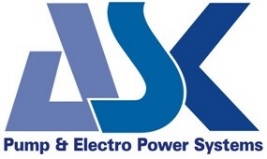 DATA SHEETModel: OH1/SLDATA SHEETModel: OH1/SLClient: Client: DATA SHEETModel: OH1/SLDATA SHEETModel: OH1/SLDatasheet No.: xxxxxx-xxx-x-A0Datasheet No.: xxxxxx-xxx-x-A0DATA SHEETModel: OH1/SLDATA SHEETModel: OH1/SLDate:Date:DATA SHEETModel: OH1/SLDATA SHEETModel: OH1/SLTag No.:Tag No.:DATA SHEETModel: OH1/SLDATA SHEETModel: OH1/SLQuantity:Quantity:Performance CurvePerformance CurveFluid Data:Fluid Data:Fluid Data:xxxxxxFluid NamexxxxxxTemp. (°C)xxxxxxDensity (Kg/m3)xxxxxxViscosity (cP)xxxxxxSolid Weight (%)xxxxxxParticle size (d50) (µm)Pump Data:Pump Data:Pump Data:Type: Horizontal, Rubber Lined, Slurry pumpType: Horizontal, Rubber Lined, Slurry pumpType: Horizontal, Rubber Lined, Slurry pumpAnti-FrictionAnti-FrictionBearing TypexxxxxxRated Impeller Dia.(mm)xxxxxxSpeed (rpm)Performance DataPerformance DataPerformance DataxxxxxxFlow Rate (m3/h)xxxxxxDiff. Head (m)xxxxxxEfficiency (%)xxxxxxRated Power (kW)Materials:	Materials:	Materials:	R1R1Material CodeNBRNBRCasing LinerNBRNBRImpeller LinerCast IronCast IronCasingCast IronCast IronImpeller skeletonCarbon SteelCarbon SteelShaftShaft Seal:Shaft Seal:Shaft Seal:Gland packingGland packingSeal TypeYesYesWater flushingPower transmission:Power transmission:Power transmission:V-BeltV-BeltTypexxxxxxSpeed Ratio (Pump / Motor)Motor Data:Motor Data:Motor Data:Electric, InductionElectric, InductionTypexxxxxxManufacturerxxxxxxPower (kW)xxxxxxSpeed (rpm)xxxxxxVolt/Phase/HertzSafe AreaSafe AreaEx. ProtectionIP55IP55Ingress ProtectionWeight (kg)Weight (kg)Weight (kg)xxxxxxPumpxxxxxxMotorxxxxxxOtherxxxxxxTotalOutline DrawingOutline DrawingDimensions (mm)Dimensions (mm)Dimensions (mm)xxxxxxL1xxxxxxL2xxxxxxh1xxxxxxh2Nozzle Specification:Nozzle Specification:Nozzle Specification:xx / PN10 / RFxx / PN10 / RFN1 (Suction)xx / PN10 / RFxx / PN10 / RFN2 (Discharge)EN 1092-1EN 1092-1Flanges StandardNotes:Notes:Notes:1-Dimensions are in mm2-Drawings is not to scale, Not to be used for construction1-Dimensions are in mm2-Drawings is not to scale, Not to be used for construction1-Dimensions are in mm2-Drawings is not to scale, Not to be used for constructionDoc. No.:Doc. No.:ARYA SEPEHR KAYHANARYA SEPEHR KAYHANARYA SEPEHR KAYHAN